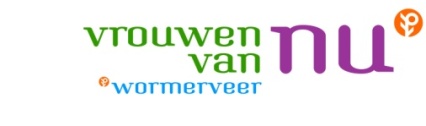 Opgericht 9 november 1961                                                       		                                                januari 2021Beste dames,In dit nieuwe jaar beginnen we weer met frisse moed. Het inenten tegen corona is begonnen en we hopen dat het virus zo snel mogelijk onder controle komt. Desalniettemin kan het nog wel even duren voor het normale leven is teruggekeerd. Dus in januari, februari, maart en april zeker nog geen bijeenkomsten maar we volgen de zaak op de voet.We zijn verrast door alle complimenten en bedankjes in de vorm van telefoontjes, kaarten, mailtjes en persoonlijk bij een toevallige ontmoeting, voor de kerstkaart met cadeaubon. Hartelijk dank daarvoor. We hopen dat jullie er allemaal een leuke bestemming voor hebt gevonden.Afdelingsvergadering:Zoals jullie zullen begrijpen is er in februari ook nog geen ruimte om de jaarvergadering 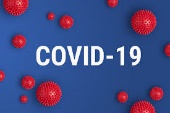 te houden waarbij de leden life aanwezig kunnen zijn. Even goed zoeken we wel nieuwe bestuursleden. De voorzitter treedt af en is niet herkiesbaar. Na de verkiezing worden de functies verdeeld dus dat wil niet zeggen dat je beslist voorzitter moet worden, maar het kan wel als je het leuk vindt. Daarbij is het de bedoeling dat de verkiezing pas gebeurt als we weer bij elkaar kunnen komen tot zolang blijft het bestuur zoals het was. Wie durft, wie meldt zich aan??? En het hoeft niet bij één nieuw lid te blijven.Als gevolg van de geldende regels, kunnen wij helaas geen fysieke jaarvergadering organiseren,dus wordt dit schriftelijk gehouden. In mei ontvangt u de benodigde papieren.Contributie 2021:We hebben allen een brief van het Landelijk Bestuur ontvangen. Daarin vonden we een verzoek omde contributie te betalen; ik vermoed dat velen dat al hebben gedaan. Als dat nog niet is gebeurd zoek die brief dan nog even op. De inning van de contributie is helemaal overgenomen door het Landelijk Bureau. De afdeling krijgt in februari het deel wat voor ons is bestemd in één keer overgemaakt. Ook zat het jaarlijkse lidmaatschapspasje erbij. Hiermee kun je kortingen krijgen die vermeld staan op de website. Kijk allemaal maar eens op de website, daar is veel interessants te zien: bijv. van het Landelijk en Provinciaal Bestuur. De inlogcodes zijn jullie eerder toegestuurd in een nieuwsbrief. Eventueel kun je het bestuur bellen voor deze codes.We blijven wel zoeken naar activiteiten die wel kunnen. Hieronder lezen jullie daar meer over.www.vrouwenvannu.nl 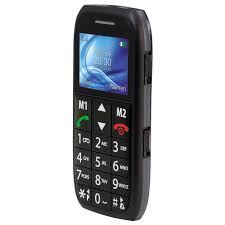 “Even gezellig een bestuurslid bellen!”We hebben jullie afgelopen zomer allemaal even aan de lijn gehad, dat vonden we heel leuk om te doen. De tijd vliegt en we hebben weinig mogelijkheden om elkaar te ontmoeten, maar we zijn wel nieuwsgierig, hoe jullie het maken in deze coronatijd.Daarom hebben we een paar uurtjes  ingepland om gewoon even bij te praten. Wil je gezellig een babbeltje maken met één van ons, dan kun je bellen op:                        dinsdag 9 februari van 10.00-12.00 uur en op dinsdag 16 februari 14.00 -16.00 uur. Ineke:	  075 6151161			Tiny:	  06 51590306 Gitta:	  06 25461820			Marij:     06 22520915  Wij zitten aan de telefoon, dus kom in actie, zijn we in gesprek, dan bel je gewoon de volgende keer.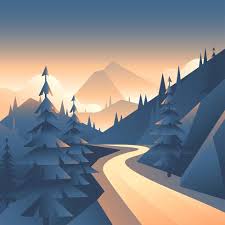 Doorgeefpuzzel:We hebben de beschikking gekregen over 2 Ravenburger puzzels van 1000 stukjes.Eén met de afbeelding van het Franse eiland Mont Saint Michel en één met een berglandschap. Dus een beetje vakantie in coronatijd. Leuk voor als je veel thuis moet zitten. Deze puzzels kunnen jullie op je gemak thuis maken waarna ze weer naar iemand anders gaan. Wie er belangstelling voor heeft kan bellen naar Ineke Jensema: 06-25565604. We kunnen dan afspreken wanneer ze gehaald of gebracht kunnen worden.Opzeggingen:Helaas zijn per 1 januari vijf dames die hun lidmaatschap hebben opgezegd 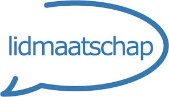 om diverse redenen. Wij hebben afscheid moeten nemen van Tonia Smit, Emmy Barens, Diet Kemp, Ria van Neure en Hella Krom.Wij bedanken hen voor hun lidmaatschap en wensen hen nog goede jaren toe. Ons lid Lia Ortelee is inmiddels verhuisd naar Krommenie. Wij wensen hen heel veel plezierIn hun nieuwe woning. Heel veel jaren heeft zij een bezorgwijk gehad voor onze nieuwsbrieven.Deze is reeds eerder al overgenomen door Tini Knegt.Onze contactdame Janny Abbing heeft om gezondheidsredenen haar taak moeten neerleggen.Ruim meer dan 20 jaar heeft zij dit met veel zorg de brieven voor onze vereniging rondgebracht,haar wijk wordt overgenomen door Elly Woerdeman. Hierbij bedanken wij Janny en Lia voor hun inzet.Bedankjes: 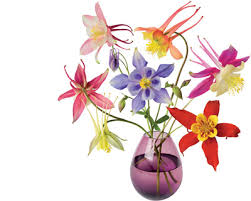 Wij ontvingen een bedankje voor de kaart en bloemenbon van Ans Joosten, vanwege haar 75ste verjaardag.Mocht u iets vernemen over zieken, jubilea of andere gebeurtenissen van onzeleden, wilt u dit dan doorgeven aan: Mieke Zwart, tel. 6420740, zij is onze coördinator contactdames. Berichtje van Ans:Beste Leden,Voor de warme woorden en mooie kaarten, die ik mocht ontvangen, na het overlijden van mijn man Rob, 15 dec. j.l. wil ik u allen hartelijk bedanken.We hebben zoveel belangstelling en medeleven gehad, dat het onmogelijk is om ieder persoonlijk te bedanken. Het geeft steun en troost, als er zo meegeleefd wordt.Ik wens ieder een gezond 2021 en hoop, dat we elkaar weer spoedig kunnen ontmoeten.Ans van het Kaar. 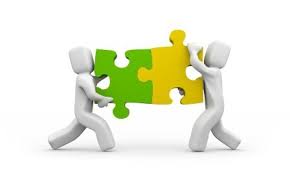 